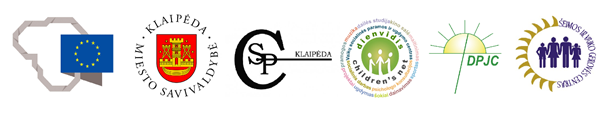 PROJEKTO “KOMPLEKSINĖS PASLAUGOS ŠEIMAI KLAIPĖDOS MIESTE” SPALIO MĖNESIO VEIKLOSPaslaugos nemokamos, skirtos kiekvienai šeimai!www.seimaiklaipedoje.ltIndividualios psichologo konsultacijos vyksta Darželio g. 11, Žilvičių g. 22, Klaipėda. Registracija tel. nr. 8 630 31442, 
el. p. paslaugosklaipedoje@gmail.com.Trumpalaikės vaikų priežiūros paslauga. 3-7 metų vaikų priežiūra iki 4 val. VšĮ Socialinių paslaugų informacijos centras, Giraitės g. 2, Klaipėda. Registracija tel. nr. 86 70 66301. Individualios teisinės konsultacijos. Registracija ir išsamesnė informacija tel. Nr. 8 602 32049.Amenų, išgyvenančių netektį grupė. Grupė skirta suaugusiems, patyrusiems darbo netekimą, skyrybas, turto ar draugų praradimą. Užsiėmimai vyks spalio 18, 25 d. 18:00-20:00 val. Registracija tel. nr. 8 671 86785, Žilvičių g 22.Savitarpio paramos ir pagalbos grupė suaugusiems, išgyvenantiems sunkumus tarpasmeniniuose santykiuose. Grupėje laukiami asmenys, kurių santykis su partneriu, vaikais ar tėvais yra sudėtingas ir keliantis iššūkius. Grupė – tai saugi erdvė santykiams išgyventi, suprasti ir juos keisti. Grupė vyks spalio 3, 10, 17, 24 d.  18:00-21:00 val. 
Psichologė Agnė Butkuvienė, registracija tel. nr.  8 626 83749, Darželio g. 11, Klaipėda.Terapinė grupė suaugusiems. Grupė skirta suaugusiems, susiduriantiems su gyvenimo sunkumais, norintiems skirti laiko sau, geriau suprasti save bei kitus ir pažvelgti į save iš šalies. Užsiėmimas vyks spalio 1, 8, 15, 22, 29 d. 18:00-21:00 val. 
Psichologė Agnė Butkuvienė, registracija tel. nr.  8 626 83749, Darželio g. 11, Klaipėda.Paauglių klubas. Kviečiami paaugliai nuo 12 m., kurie nori smagiai ir prasmingai praleisti laiką, susirasti naujų draugų, geriau pažinti save ir kitus bei yra nusiteikę įvairiai veiklai:  diskusijoms, žaidimams, pokalbiams aktualiomis temomis ir pan. Geras laikas garantuotas!  Veda Lina Uktverytė. Spalio 2, 9, 16, 23, 30 d. 18.00-21.00 val. Darželio g. 11, Klaipėda. Registracija tel. nr. 8 677 75310, el. p. lina.uktveryte@gmail.com. Šeimų stovykla su nakvyne. Organizuojamos išvykstamosios stovyklos, kuriose vyksta įvairi veikla: konkursai, edukaciniai ir meniniai užsiėmimai, žygiai ir kt. Stovykla vyks spalio 12-14 d. Kėkštų kaime, Kretingos r. Registracija el. p. g.poskute@gmail.com, tel. nr. 8 645 84661. Sąmoningos tėvystės mokymai. Grupė skirta tėvams, norintiems kurti artimą, šiltą ir ugdantį ryšį su savo vaiku ar paaugliu. Mokymai vyks spalio 12 d. 17.00-21.00 val. 13 d. 10.00-16.00 val., 26 d. 17.00-20.00 val., 27 d. 09.00-15.30 val. Darželio g. 11, Klaipėda. Registracija el. p. samoninga.tevyste@gmail.com.Mokymai “Vaikų pozityvaus elgesio formavimo principai”. Mokymai skirti tėvams, norintiems daugiau sužinoti apie pozityvaus auklėjimo principus. Mokymuose kalbėsime, kaip tinkamai elgtis ir kalbėti su vaiku konfliktinėse situacijose bei kokiais tinkamais būdais rodyti jam meilę. Mokymai vyks spalio 20, 21 d. 10:00-18:00 val. Darželio g. 11, Klaipėda. Registracija tel. nr. 8 645 84661, el. p. g.poskute@gmail.com.Mokymai „Darnūs tėvų santykiai, jų įtaka vaikų gyvenime“. Mokymai skirti tėvams, norintiems stiprinti tarpusavio santykius šeimoje. Juose sužinosite apie auklėjimo stilius, jų įtaką vaiko socializacijai, skirtingų kartų tarpusavio supratimo galimybes; konstruktyvias problemų sprendimo strategijas; bendravimo bei bendradarbiavimo veiksnius, padedančius siekti supratimo ir palaikymo šeimoje. Mokymai vyks spalio 27, 28 d. 10:00-17:00 val. Darželio g. 11, Klaipėda. Registracija tel. 8 608 98232, el. p. rasa.jokubaite@gmail.com.Mokymai “Darbo ir šeimos vaidmenų derinimas”. Užsiėmimai skirti savęs, kaip vyro/moters, tėvo/ mamos ir darbuotojo/specialisto ir kt. vaidmenų pažinimui. Grupės metu tėvai turės galimybę geriau pažinti ir suprasti save, didinti suvokimą apie savo ir savo vaikų poreikius, pažvelgti į problemas nauju žvilgsniu, tapti drąsesniais, labiau savimi pasitikinčiais bei patirti bendrumo ir artumo su kitais grupės dalyviais jausmą. Tai proga vėl iš naujo atrasti ir priimti save. Mokymai vyks spalio 25 d. 09:00-11:00 val. Psichologė D.Bortnikienė, būtina registracija tel. nr., 8 68545850; Debreceno g. 41, Klaipėda. Mokymai poroms auginančioms skirtingo amžiaus vaikus. Grupė skirta tėčiams ir mamoms auginantiems įvairaus amžiaus vaikus. Susitikimai turėtų padėti atrasti nuolatinės konkurencijos tarp vaikų priežastis ir surasti būdus, kaip padėti vaikui atrasti savo asmenybės vertę, patikinti, ar vaikas yra saugus ir mylimas, padėti atrasti tarpusavio pasidalinimo ir bendradarbiavimo naudą, padėti būsimų santykių tarp vaikų pamatus, kad kažkurią dieną pastebėtų, jog vieni kitiems yra palaikymo šaltiniu. Grupė prasidės spalio 31 d. 09.00-11.00 val. Psichologė R. Zinkevičienė, būtina registracija tel.nr 846342253, Debreceno g. 41, Klaipėda.Grupės, patyrusiems netektį. Grupės skirtos asmenims, patyrusiems netektį – darbo netekimą, skyrybas, turto ar draugų praradimą. Grupės vyksta: Debrecenog. 41, Klaipėda, psichologė N. Šašilkina, registracija tel. nr. 8 645 47708, pirmas susitikimas vyks spalio  2, 10, 16, 23, 30 d. 18:00-21:00 val.; Žilvičių g 22, Klaipėda, psichologė M. Bernotė, grupė vyks spalio 18, 25 d. 18:00-20:00 val. Registracija tel. nr. 8 671 86785.Užsiėmimai nėščiosioms. Kviečiamos besilaukiančios mamas ir jų partneriai į susitikimus, kurių metu bus ruošiamasi Gimtadieniui. Užsiėmimus veda dula I. Gaudiešiutė, kuri padeda mamoms ir jų šeimoms pasiruošti Gimtadieniui, bei pirmais mėnesiams gimus kūdikiui.  Susitikimai vyks spalio 3, 5, 10, 12, 17 d., 10:00 – 12:00 val. Registracija tel. nr. 86 71 86785, Žilvičių g. 22, Klaipėda.Sveikos gyvensenos mokymai. Užsiėmimai vyks rugsėjo 1, 3, 8, 10, 15, 17, 22, 24, 29, 31 d. 17:15-18:45 val. bei 18:45-20:15. Registracija tel. nr. 8 671 86785, Žilvičių g 22, Klaipėda.Užsiėmimai vaikams ir paaugliams. Užsiėmimai vyks spalio  16, 18, 23, 25, 30, 15 d. 16:00-18:00 val. Registracija tel. nr. 8 671 86785, Žilvičių g 22, Klaipėda. Užsiėmimai vaikams „Lino programa“. Užsiėmimai vyks spalio 19, 26 d. 14:00-16:00 val. Registracija tel. nr. 8 671 86785, Žilvičių g 22, Klaipėda. Mergaičių grupės užsiėmimai „Galimybių skrynelė“ (7-10 m.). Užsiėmimai vyks spalio  15, 22, 29 d. 14:30-18:30 val., spalio 16, 23, 30 d. 14:30-18:30 val., spalio 17, 24, 31 d. bei spalio 18, 25 d. 14:30-18:30 val.  Registracija tel. nr. 8 671 86785, Žilvičių g 22, Klaipėda.Daugiau informacijos: www.seimaiklaipedoje.ltBĮ Klaipėdos šeimos ir vaiko gerovės centras. Debreceno g. 48, tel. Nr. 8 63031442, e.p. paslaugosklaipedoje@gmail.com